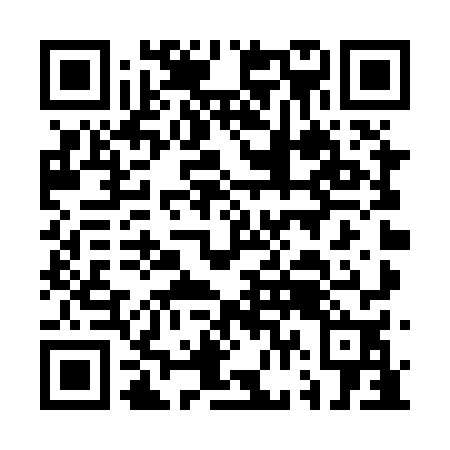 Ramadan times for Hardingville, New Brunswick, CanadaMon 11 Mar 2024 - Wed 10 Apr 2024High Latitude Method: Angle Based RulePrayer Calculation Method: Islamic Society of North AmericaAsar Calculation Method: HanafiPrayer times provided by https://www.salahtimes.comDateDayFajrSuhurSunriseDhuhrAsrIftarMaghribIsha11Mon6:216:217:421:325:357:247:248:4512Tue6:196:197:401:325:367:257:258:4713Wed6:176:177:381:325:377:277:278:4814Thu6:156:157:361:325:387:287:288:4915Fri6:136:137:341:315:397:297:298:5116Sat6:116:117:321:315:407:317:318:5217Sun6:096:097:301:315:417:327:328:5418Mon6:076:077:291:315:427:337:338:5519Tue6:056:057:271:305:437:357:358:5620Wed6:036:037:251:305:447:367:368:5821Thu6:016:017:231:305:457:377:378:5922Fri5:595:597:211:295:467:397:399:0123Sat5:575:577:191:295:477:407:409:0224Sun5:555:557:171:295:487:417:419:0425Mon5:535:537:151:285:497:427:429:0526Tue5:515:517:131:285:507:447:449:0727Wed5:495:497:111:285:517:457:459:0828Thu5:475:477:101:285:527:467:469:1029Fri5:445:447:081:275:537:487:489:1130Sat5:425:427:061:275:547:497:499:1331Sun5:405:407:041:275:557:507:509:141Mon5:385:387:021:265:567:517:519:162Tue5:365:367:001:265:577:537:539:173Wed5:345:346:581:265:577:547:549:194Thu5:325:326:561:255:587:557:559:205Fri5:305:306:551:255:597:577:579:226Sat5:275:276:531:256:007:587:589:237Sun5:255:256:511:256:017:597:599:258Mon5:235:236:491:246:028:008:009:279Tue5:215:216:471:246:038:028:029:2810Wed5:195:196:451:246:048:038:039:30